MINISTRY OF DEFENCE & MILITARY VETERANSNATIONAL ASSEMBLYQUESTION FOR WRITTEN REPLY1812.	Mr L S Tlhaole (EFF) to ask the Minister of Defence and Military Veterans:(1)	Which entities reporting to her (a) have a board in place and (b) do not have a board in place, (i) of those that have a board, (aa) when was each individual board member appointed and (bb) when is the term for each board lapsing and (ii) how many (aa) board members are there in each board and (bb) of those board members of each entity are female; (2)	with reference to entities that do not have boards in place, (a) who is responsible for appointing the board and (b) when will a board be appointed?	NW2020EREPLY:1 	ARMSCOR :ARMSCOR has a Board of Directors which was appointed in 2014 for a tenure of three (3) years. They were re-affirmed in 2017. There are nine (9) members, of which three (3) were newly appointed; six (6) were re-affirmed for the second term. Of the nine (9) Board Members, five (5) members are female.2   	CASTLE CONTROL BOARD(1)(a) The Castle Control Board has a Chief Executive Officer and a Chief Financial Officer.  Both are appointed on 3-year fixed term contracts expiring in December 2019.The CEO is Mr CT Gilfellan, who was appointed since 15 April 2013.  His current 3-year contract was renewed in January 2017 and will expire on the 31 December 2019.The CFO is Mr Mandla Ngewu, who was appointed since 01 April 2014.  His current 3-year contract was renewed in January 2017 and will expire on the 31 December 2019.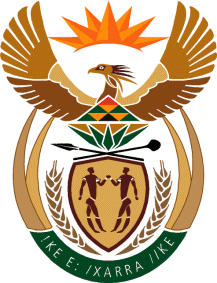 